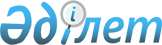 Об организации социальных рабочих мест
					
			Утративший силу
			
			
		
					Постановление акимата Илийского района Алматинской области от 17 апреля 2012 года N 3-378. Зарегистрировано Управлением юстиции Илийского района Департамента юстиции Алматинской области 22 мая 2012 года N 2-10-160. Утратило силу постановлением акимата Илийского района Алматинской области от 31 декабря 2013 года № 11-2306      Сноска. Утратило силу постановлением акимата Илийского района Алматинской области от 31.12.2013 № 11-2306.

      Примечание РЦПИ:

      В тексте сохранена авторская орфография и пунктуация.       

В соответствии с подпунктом 13) пункта 1 статьи 31 Закона Республики Казахстан от 23 января 2001 года "О местном государственном управлении и самоуправлении в Республике Казахстан", пунктом 2 статьи 5, подпунктом 5-4) статьи 7, статьей 18-1 Закона Республики Казахстан от 23 января 2001 года "О занятости населения", Постановлением Правительства Республики Казахстан от 19 июня 2001 года N 836 "О мерах по реализации Закона Республики Казахстан" от 23 января 2001 года "О занятости населения", акимат района ПОСТАНОВЛЯЕТ:



      1. Утвердить согласно приложения перечень работодателей на 2012 год, где в соответствии с потребностью регионального рынка труда будут организованы социальные рабочие места.



      2. Государственным учреждениям "Отделу занятости и социальных программ Илийского района" (Куматаев Нурлан Орынбасарович) и "Центру занятости Илийского района" (Тлеубердин Болат Дюсенович) направить граждан из целевых групп населения для трудоустройства на организованные социальные рабочие места к работодателям и заключить с работодателями договоры о создании социальных рабочих мест.



      3. Контроль за исполнением настоящего постановления возложить на первого заместителя акима района Турымбетова Ерболата Сапаровича.



      4. Настоящее постановление вступает в силу со дня государственной регистрации в органах юстиции и вводится в действие по истечении десяти календарных дней после дня его первого официального опубликования.      Аким района                                Б. Абдулдаев      СОГЛАСОВАНО:      Начальник государственного

      учреждения "Отдел занятости

      и социальных программ

      Илийского района"                          Куматаев Нурлан Орынбасарович

      17 апреля 2012 год      Начальник государственного

      учреждения "Центра занятости

      Илийского района"                          Тлеубердин Болат Дюсенович

      17 апреля 2012 год

Приложение

к постановлению акимата

района от 17 апреля 2012 года

N 3-378 "Об организации

социальных рабочих мест" 

Перечень работодателей на 2012 год, где в соответствии с

потребностью регионального рынка труда будут организованы

социальные рабочие места
					© 2012. РГП на ПХВ «Институт законодательства и правовой информации Республики Казахстан» Министерства юстиции Республики Казахстан
				NРаботодателиПрофессия

(должность)Количество

организуе-

мых

социальных

рабочих

местРазмер

месячной

заработной

платы,Продолжи-

тельность

работы в

месяцахРазмер

месячной

заработной

платы,

который

будет

компенсиро-

ван из

средств

государст-

венного

бюджета1Крестьянское

хозяйство

"Дархан"Рабочие1340000

тенге620000

тенге

расчитано

на одного

человека1Крестьянское

хозяйство

"Дархан"Рабочие1340000

тенге312000

тенге

расчитано

на одного

человека2Товарищество

с

ограничен-

ной

ответствен-

ностью

"ТасАгро-

сервис"Тракторист140000

тенге620000

тенге2Товарищество

с

ограничен-

ной

ответствен-

ностью

"ТасАгро-

сервис"Тракторист140000

тенге312000

тенге2Товарищество

с

ограничен-

ной

ответствен-

ностью

"ТасАгро-

сервис"Рабочие540000

тенге620000

тенге

расчитано

на одного

человека2Товарищество

с

ограничен-

ной

ответствен-

ностью

"ТасАгро-

сервис"Рабочие540000

тенге312000

тенге

расчитано

на одного

человека2Товарищество

с

ограничен-

ной

ответствен-

ностью

"ТасАгро-

сервис"Охранники240000

тенге620000

тенге

расчитано

на одного

человека2Товарищество

с

ограничен-

ной

ответствен-

ностью

"ТасАгро-

сервис"Охранники240000

тенге312000

тенге

расчитано

на одного

человека3Крестьянское

хозяйство

"Берсембаев"Доярки640000

тенге620000

тенге

расчитано

на одного

человека3Крестьянское

хозяйство

"Берсембаев"Доярки640000

тенге312000

тенге

расчитано

на одного

человека3Крестьянское

хозяйство

"Берсембаев"Животно-

воды940000

тенге620000

тенге

расчитано

на одного

человека3Крестьянское

хозяйство

"Берсембаев"Животно-

воды940000

тенге312000

тенге

расчитано

на одного

человека4Крестьянское

хозяйство

"Алиев"Рабочие540000

тенге620000

тенге

расчитано

на одного

человека4Крестьянское

хозяйство

"Алиев"Рабочие540000

тенге312000

тенге

расчитано

на одного

человека5Крестьянское

хозяйство

"Диас"Животно-

воды440000

тенге620000

тенге

расчитано

на одного

человека5Крестьянское

хозяйство

"Диас"Животно-

воды440000

тенге412000

тенге

расчитано

на одного

человека6Крестьянское

хозяйство

"Саттарбаев"Рабочие740000

тенге620000

тенге

расчитано

на одного

человека6Крестьянское

хозяйство

"Саттарбаев"Рабочие740000

тенге312000

тенге

расчитано

на одного

человека7Крестьянское

хозяйство

"Азамат"Рабочие640000

тенге620000

тенге

расчитано

на одного

человека7Крестьянское

хозяйство

"Азамат"Рабочие640000

тенге312000

тенге

расчитано

на одного

человека8Крестьянское

хозяйство

"Нусупов"Рабочие527439

тенге417439

тенге

расчитано

на одного

человека9Индивидуаль-

ный

предприни-

матель

"Абылай"Рабочие627439

тенге417439

тенге

расчитано

на одного

человека9Индивидуаль-

ный

предприни-

матель

"АбылайБухгалтер127439

тенге417439

тенге9Индивидуаль-

ный

предпринима-

тель

"АбылайВодитель127439

тенге417439

тенге9Индивидуаль-

ный

предприни-

матель

"АбылайКассиры227439

тенге417439

тенге

расчитано

на одного

человека10Индивидуаль-

ный

предприни-

матель

"Сыдыгалиева"Рабочие1527439

тенге417439

тенге

расчитано

на одного

человека11Товарищество

с

ограничен-

ной

ответствен-

ностью "Тау

Терминал"Рабочие1027439

тенге417439

тенге

расчитано

на одного

человека